Приложение 1Пункт 1 «Памятка» Пункт 2.  Как уберечься от молнии.*** ПАМЯТКА ***Правила поведения во время грозы. 1. Если появились признаки приближения грозы, переждите ее в помещении. 2. Закройте окна, двери, дымоходы. Выключите телевизор, радио, электроприборы, телефон. 3. Держитесь дальше от электропроводки, антенны, окон, дверей. 4. Если гроза застала вас на улице, укройтесь в ближайшем здании. 5. Если гроза застала вас в парке, лесу, не укрывайтесь вблизи высоких деревьев, особенно таких, как дуб, тополь. 6. Если вы находитесь на возвышении, скале, в горах, немедленно спускайтесь вниз или ищите убежища в углублениях среди нагромождения камней. 7. Нельзя находиться на открытых незащищенных местах, вблизи металлических оград, крупных металлических объектов, влажных стен, заземления молниеотвода и других объектов, которые с большой вероятностью могут быть поражены молнией. 8. Если гроза застала вас в водоеме, немедленно выбирайтесь на берег и отходите подальше от воды. 9. Почувствовав щекотание кожи, а также то, что у вас волосы поднимаются дыбом, знайте, что молния ударит поблизости от вас. Не раздумывая, бросайтесь ничком на землю – это уменьшит риск вашего поражения. 10. Если вы застигнуты грозой, будучи на велосипеде или мотоцикле, прекратите движение, покиньте их и переждите грозу на расстоянии примерно  от них. 11. Если вы едете в машине, оставайтесь в ней. Закройте окна, опустите автомобильную антенну и остановитесь. 12. При отсутствии укрытия нужно лечь на землю, лучше на сухом песчаном грунте, удаленном от водоема. Если вам удобнее сидеть, то постарайтесь сжать колени вместе, обхватите их руками, опустите голову пониже. 13. Во время грозы не бегайте. 14. При встрече с шаровой молнией сохраняйте спокойствие и не двигайтесь. Не приближайтесь к ней, не касайтесь ее чем-либо, не убегайте от нее. Как уберечься от молнии? 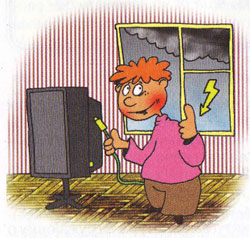 Согласно статистике, в мире ежедневно случается 40 000 гроз, ежесекундно сверкает 117 молний.ЗНАЙТЕ: при образовании в любой точке горизонта фронта мощных кучево-дождевых, башнеобразных туч следует внимательно наблюдать за развитием облачности.ПОМНИТЕ: ветер не дает правильного представления о движении грозы. Грозы часто идут против ветра!Непосредственно перед началом грозы обычно наступает безветрие или ветер меняет направление, налетают резкие шквалы, после чего начинается дождь.Если гроза застала вас на природе.· В лесу укройтесь среди невысоких деревьев с густыми кронами;· В горах укройтесь в 3- от вертикального отвеса;· На открытой местности спрячьтесь в сухой яме, канаве, овраге. Сидите, сгруппировавшись, согнув спину, опустив голову на согнутые в коленях ноги, ступни ног соедините вместе. Положите под себя, изолируясь от почвы, полиэтилен, ветки, лапник, камни, стволы, одежду и пр.  (предметы и вещи должны быть сухие) · Все металлические предметы сложите в 15- от людей; · На воде – спустите мачту или заземлите ее на воду через киль или весло;· Если гроза застала вас во время купания, немедленно выйдите из воды, продолжая купаться, вы смертельно рискуете. Если гроза застала вас дома.· Отключите все электроприборы;· Вытащите из телевизора кабель уличной антенны;· Закройте все окна и форточки и не приближайтесь к ним, так как воздух является проводником электричества;· В сильную грозу находитесь в центре комнаты, подальше от заземленных батарей, кранов, а в деревянных домах – от печей;Если гроза застала вас в машине.· Съезжайте с возвышенностей, остановитесь, заглушите двигатель, выключите радиоприемник;· Не останавливайтесь рядом с высокими деревьями и линиями электропередачи;· Оставайтесь в салоне машины, по возможности, не задевая металлические части кузова машины. ПОМНИТЕ: во время грозы КАТЕГОРИЧЕСКИ ЗАПРЕЩЕНО пользоваться мобильными телефонами! При встрече с шаровой молнией нельзя бегать или совершать резких движений, т.к. сотрясение воздуха может спровоцировать взрыв.· Отступите под защиту какого-нибудь случайного прикрытия, прикрывая лицо руками;· Если молния реагирует на ваше движение, лягте на землю и прикройте шею и голову руками;· В помещении – пройдите в соседнюю комнату и лягте на пол, под кровать или стол. 